 « Огород на окне» Цель: Формировать у детей интереса к исследовательской и опытнической деятельности по выращиванию культурных растений в комнатных условиях, воспитание у детей любви к природе.Задачи:Приобщать детей к трудовой деятельности;Учить детей ухаживать за растениями в комнатных условиях;Развивать познавательные и творческие способности;Обобщать представления о необходимости света, тепла, влаги,Консультация Ребёнок обладает природной страстью к познанию мира, он склонен к открытиям, любит путешествовать, задавать вопросы, предлагать своё, иногда очень нестандартное, очень интересное объяснение. Воспитание правильного отношения детей к природе.   Огород на окне в домашних условиях способствует развитию любознательности и наблюдательности у детей, это помогает лучше познать растительную жизнь. Он способен расширить представления детей о растениях, как живых организмах, об условиях, необходимых для роста и развития, развивать этическое чувство, умение радоваться красоте выращиваемых растений и результатом своего труда.   Очень важно, чтобы дети активно участвовали в посадке и последующем уходе за растениями. Огород на подоконнике, прежде всего, должен помогать в развитии детей.   Предлагаем  выбрать для посадки: лук-репку, дольки чеснока, семена лука, укропа, салата, петрушки. Все, что прорастет, нужно использовать как витаминную добавку к обеду.  Вместе с детьми необходимо  вести дневник наблюдений, в котором фиксировать изменение роста растений.   Такая работа развивает наблюдательность, приучает внимательно всматриваться в окружающую природу, устанавливать последовательность и связь явлений, их причины. Выращивая, ухаживая за растениями, дети  наблюдают за тем, какие из них растут быстрее, сравнивают форму и цвет листьев, определяют условия, необходимые для роста и развития растений, поэтому это ещё и великолепный познавательный  материал.   Выращивайте  растения разными способами. Создайте  для них разные условия: для одной — тепло, воду, свет; для другой — тепло, воду, темноту; для третьей — холод, воду, свет.       Организуя такой опыт и проводя с детьми регулярные еженедельные наблюдения за прорастанием лука, с последующим фиксированием результатов с помощью рисунков в календаре, вы достигните многого — на конкретном примере убедите детей в значимости отдельных факторов внешней среды для роста и развития растений.   Следует помнить, что трудовая деятельность для дошкольника ещё не основная. Взрослые лишь приобщают его к посильному соучастию в семейном труде. В дошкольном возрасте труд-это, прежде всего средство воспитания таких важных качеств, как ответственность за выполнение поручения, за получаемый результат, обязанность, целеустремлённость.       Уход за растениями чрезвычайно важен и имеет гуманистический смысл: от него зависит жизнь и состояние живых существ.    Желаю вам с пользой и удовольствием провести время со своими детьми! 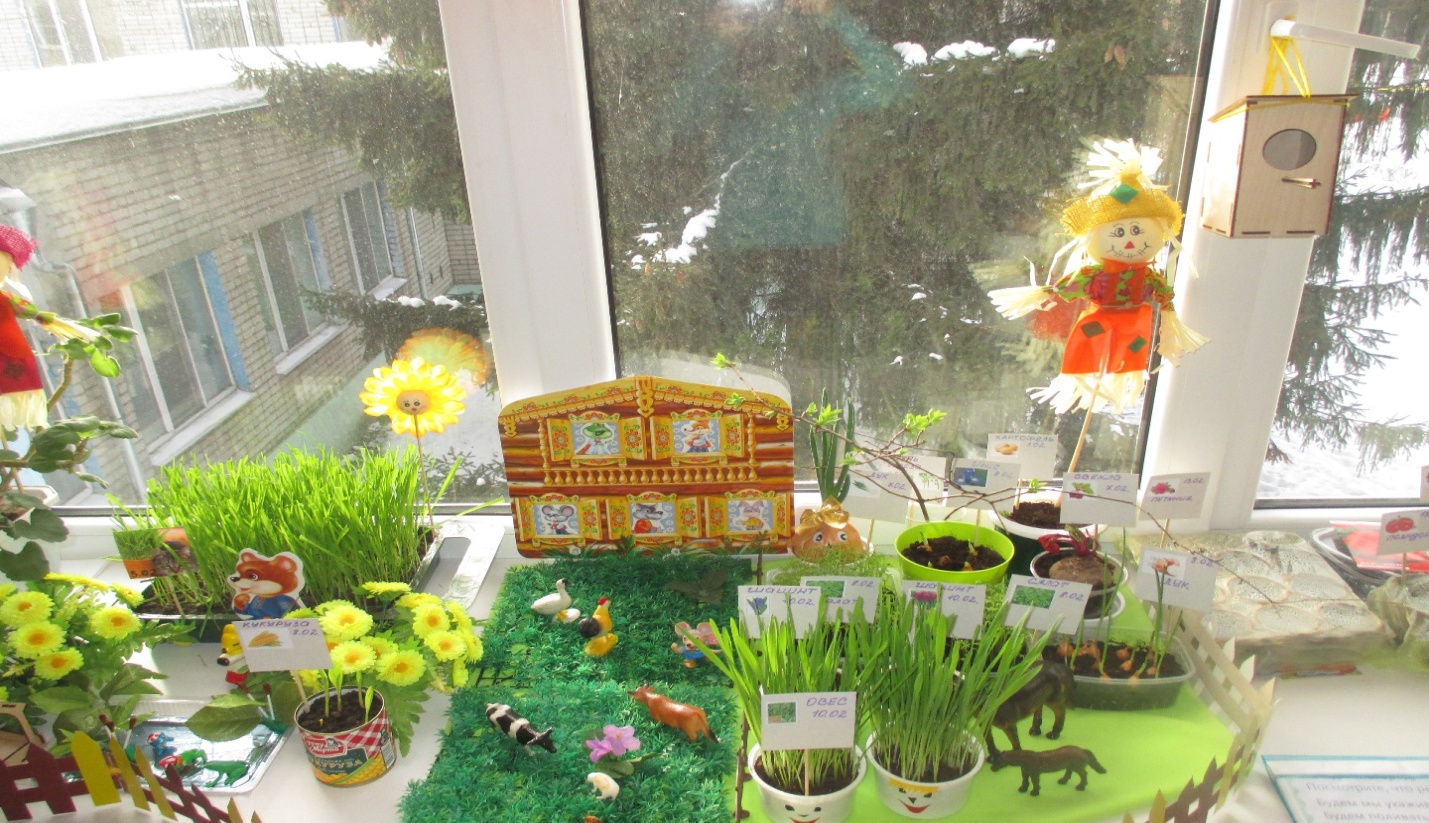 